ПАРК   СЕМЕЙНОГО ДОСУГА  КИРОВСКИЙ РАЙОНг. ВОЛГОГРАД29 апреля 2017 г. танцевальный вечер «Вам года не беда, коль душа молода».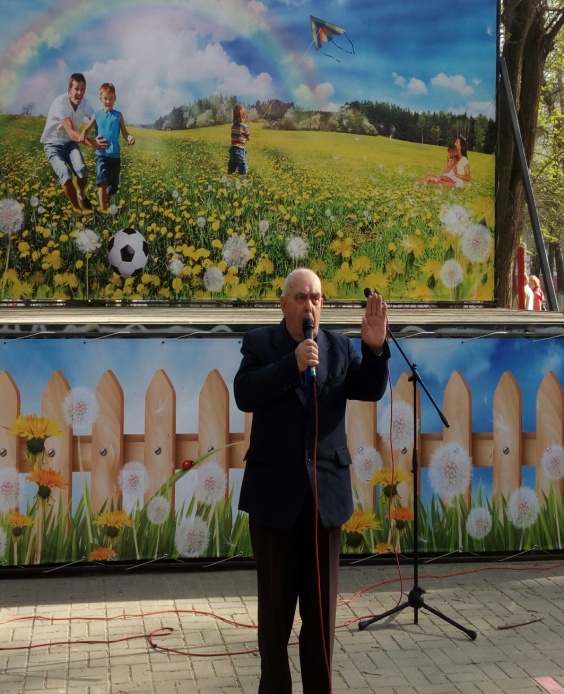 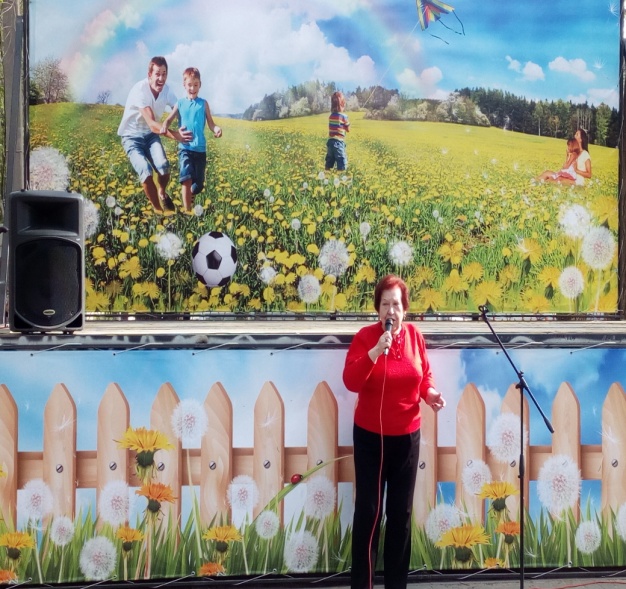 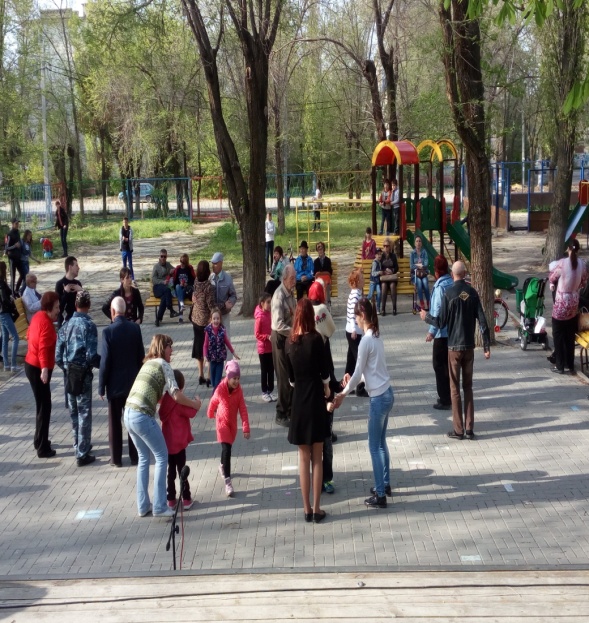 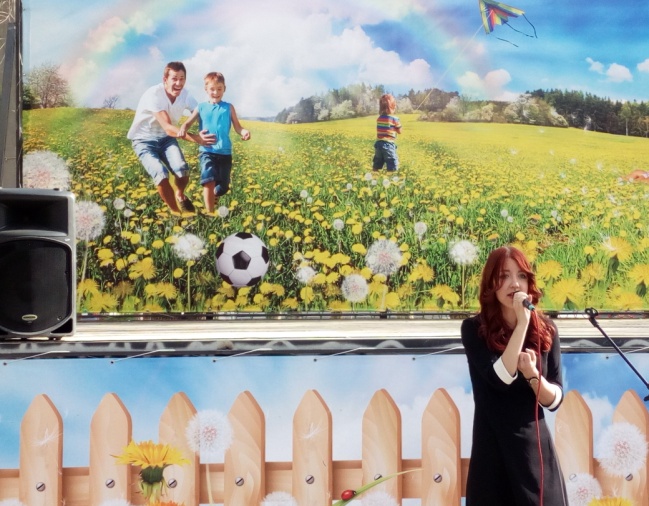 1. Информационное освещение: размещение рекламы на стенде у парка, на сайте администрации Кировского района, учреждения : ckidavangard.ru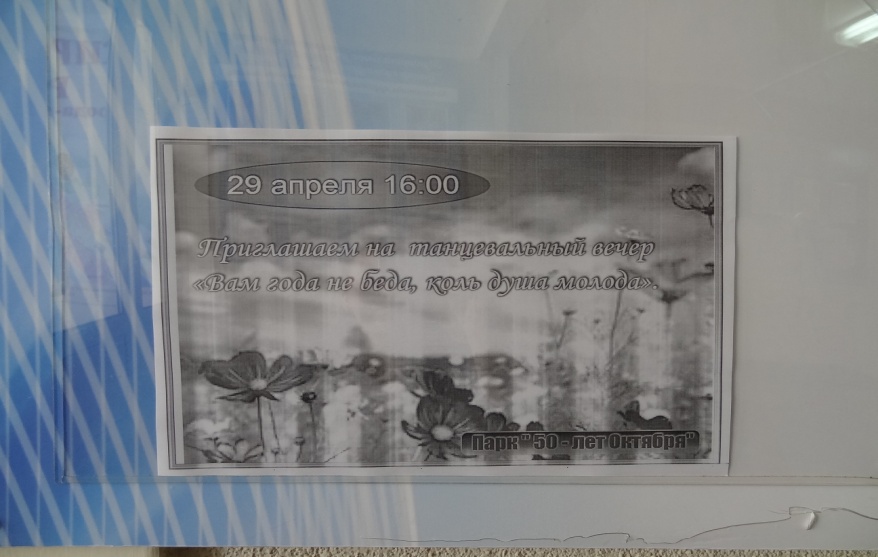 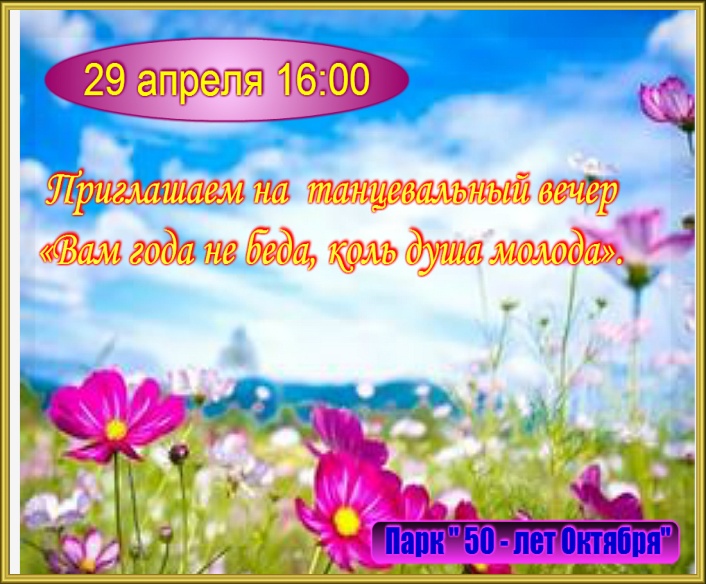 2. Описание мероприятия: В парк 50- лет Октября 29 апреля, на танцевальный вечер «Вам года не беда, коль душа молода», пришли многие жители нашего района. Здесь были и ветераны клуба пожилых людей «Гармония», и  мамы и бабушки с детьми, и отдыхающая  молодёжь. А вечер гармонично вписывался в расцветающую  весеннюю природу.  Перед началом звучала музыка и ещё больше настраивала на  приятные минуты предстоящего вечера.  Порадовали  жителей района  своим творчеством :  юная певица вокальной группы «Эдельвейс» Евгения Медведева  и  представители клуба пожилых людей  Галина Георгиева  и  Сергей  Метальников, которые исполнили  любимые и  популярные песни. И вечер наполненный мелодиями  зажигательных песен, вовлекал всех присутствующих в  ритмы нескончаемых танцев. 3.Участники мероприятия: участница коллектива вокальной группы « Эдельвейс» Евгения Медведева, участница клуба пожилых людей «Гармония» Георгиева Галина, Сергей Метальников.4. Количество   зрителей на мероприятие-   70 человек: взрослое население – 40 чел. (из них люди пожилого возраста-40 чел., молодежь- 20 чел, дети-10 чел.)5. Уровень проведения (художественное и музыкальное оформление, техническое сопровождение, сценарная разработка, профессионализм ведущих);6. Сценарий  фестиваля ( прилагается).